ҠАРАР                                                                                        РЕШЕНИЕ16 декабрь 2021 й.                           № 31-3                      16  декабрь  2021 г				О внесении изменений в решение Совета сельского поселения Новонадеждинский сельсовет муниципального района Благовещенский район Республики Башкортостан от 28 октября 2011 года № 5-1 «Об утверждении Порядка оформления прав пользования муниципальным имуществом сельского поселения Новонадеждинский сельсовет муниципального района Благовещенский район Республики Башкортостан и Методики определения годовой арендной платы за пользование муниципальным имуществом сельского поселения Новонадеждинский сельсовет муниципального района Благовещенский район Республики Башкортостан» Совет сельского поселения Новонадеждинский сельсовет муниципального района Благовещенский район Республики Башкортостан 	РЕШИЛ:	1. Внести изменения в решение Совета сельского поселения  Новонадеждинский сельсовет муниципального района Благовещенский район Республики Башкортостан от 28 октября 2011 года № 5-1 «Об утверждении Порядка оформления прав пользования муниципальным имуществом сельского поселения Новонадеждинский сельсовет муниципального района Благовещенский район Республики Башкортостан и Методики определения годовой арендной платы за пользование муниципальным имуществом сельского поселения Новонадеждинский сельсовет муниципального района Благовещенский район Республики Башкортостан» исключив Раздел 2 «Порядок ведения Реестра муниципального имущества сельского поселения Новонадеждинский сельсовет муниципального района Благовещенский район Республики Башкортостан» Приложения №1 к решению Совета сельского поселения Новонадеждинский сельсовет муниципального района Благовещенский район Республики Башкортостан от 28 октября 2011 года № 5-1.	2. Обнародовать данное решение Совета сельского поселения Новонадеждинский сельсовет муниципального района Благовещенский район Республики Башкортостан согласно Уставу сельского поселения Новонадеждинский сельсовет муниципального района Благовещенский район Республики Башкортостан.   	4. Контроль за выполнением решения возложить на постояннуюкомиссию по бюджету, налогам, вопросам муниципальной собственности,   по развитию предпринимательства, земельным вопросам. (Председатель Золина А.А)Глава сельского поселения					          Н.П. АкимкинаБАШКОРТОСТАН РЕСПУБЛИКАhЫБЛАГОВЕЩЕН РАЙОНЫМУНИЦИПАЛЬ РАЙОНЫНЫҢ   ЯҢЫ НАДЕЖДИН АУЫЛ СОВЕТЫ  АУЫЛЫ БИЛӘМӘhЕ СОВЕТЫРЕСПУБЛИКА  БАШКОРТОСТАНСОВЕТСЕЛЬСКОГО ПОСЕЛЕНИЯНОВОНАДЕЖДИНСКИЙ СЕЛЬСОВЕТМУНИЦИПАЛЬНОГО РАЙОНА БЛАГОВЕЩЕНСКИЙ РАЙОН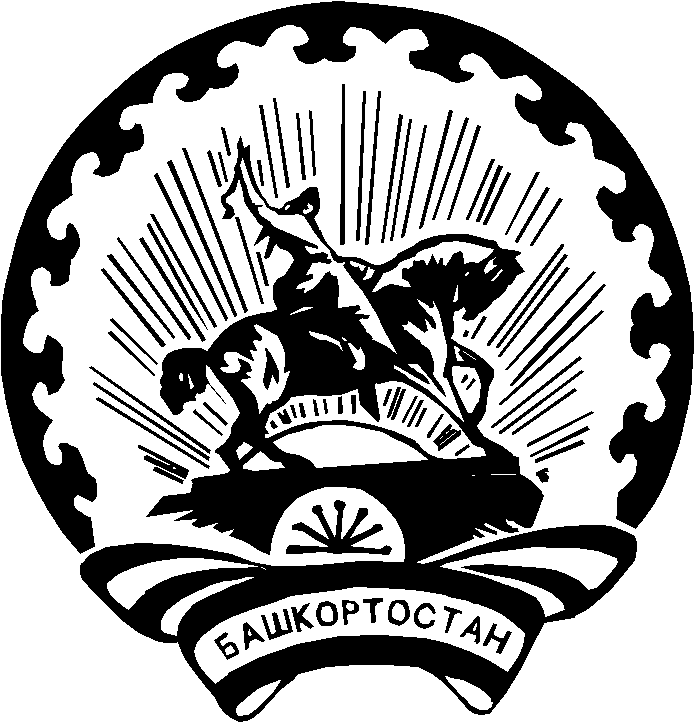 